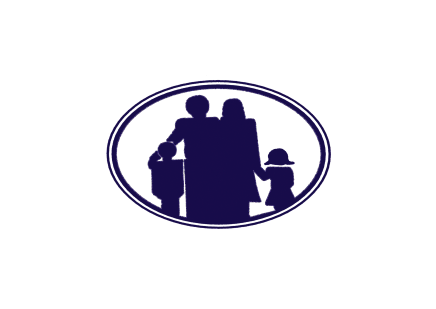 Lawrence Family Development Charter Schoolwww.lfdcs.orgstrengthening families…building communityAcademy for Early Academic Preparation (K-1-Grade 1)		              Lower School (Grades 2-4)	Upper School (Grades 5-8)             10 Railroad Street, Lawrence, MA 01841		    34 West Street, Lawrence, MA 01841		400 Haverhill Street, Lawrence, MA 01841                              Ph: 978.258.6210		  Ph: 978.689.9863  *  Fax: 978.689.8133		   Ph: 978.738.0609  *  Fax: 978.738.0634MCAS Spring 2014 Results3rd Grade Perfect MCAS ScoresMath –Amy BaezNatalie GarciaGary GilAlfred Grullon PepinAngelica HiraldoDavious JordanLuiz Lopez EcheverriaJadean MorontaDiego Ortega CastilloChanelle PerezMiguelangel PerezAshley TriguerosELA –Angelica Hiraldo5th Grade Perfect MCAS ScoresMath – Isatys Perez7th Grade Perfect MCAS ScoresMath – Alexa Pagan